Додаток 2									до рішення виконавчого комітету 								            Миргородської міської ради 									від 15 лютого 2023 року № 43Умовні позначки : В- виконує, У- бере участь, П- погоджує, З- затверджує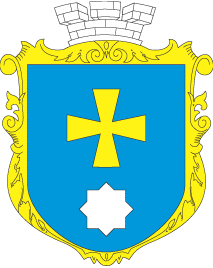 МИРГОРОДСЬКА МІСЬКА РАДАВИКОНАВЧИЙ КОМІТЕТМИРГОРОДСЬКА МІСЬКА РАДАВИКОНАВЧИЙ КОМІТЕТТехнологічна картаУСТАНОВЛЕННЯ СТАТУСУ, ВИДАЧА ПОСВІДЧЕНЬ ОСОБАМ, ЯКІ ПОСТРАЖДАЛИ ВНАСЛІДОК ЧОРНОБИЛЬСЬКОЇ КАТАСТРОФИ (ВІДПОВІДНО ДО ВИЗНАЧЕНИХ КАТЕГОРІЙ)ТК-21/63з/пЕтапи надання адміністративної послуги Відповідальна посадова особа і виконавчий органДія Термін виконання, (днів) 123451Передача вхідного пакету документів заявника представником ЦНАП уповноваженій особі управління соціального захисту населення Миргородської міської ради Полтавської області (далі - УСЗН)Адміністратор ЦНАПВПротягом 1-ого дня2Перевірка повноти вхідного пакету документів та права заявника на встановлення статусуВідповідальна особа  управління соціального захисту населенняВ1місяць3У разі виявлення в поданих документах недостовірних відомостей чи подання заявником неповного пакету документів, направляється лист з зауваженнями та пакетом документів (що був прикладений до заяви) до Центру надання адміністративних послуг для передачі заявнику.Відповідальна особа  управління соціального захисту населенняВ1місяць4Оформлення подання до регіональної комісії з  визначення статусу осіб,  які постраждали внаслідок  Чорнобильської  катастрофи, та іншим  категоріям громадян на видачу посвідчень громадянам, які постраждали внаслідок Чорнобильської катастрофиВідповідальна особа  управління соціального захисту населенняВ1місяць5Видача посвідчення  особи постраждалої внаслідок Чорнобильської катастрофиВідповідальна особа  управління соціального захисту населенняВ1місяць6У разі непридатності або втрати видається дублікат посвідченняВідповідальна особа  управління соціального захисту населенняВПротягом 1-ого дня7У разі зміни даних про одержувача посвідчення видається новеВідповідальна особа  управління соціального захисту населенняВПротягом 1-ого дня